ТЕХНИЧЕСКОЕ ЗАДАНИЕ Наименование оказываемых услуг: Оказание услуг по прокату прочих бытовых изделий и предметов личного пользования  (далее – Услуги). Объем и порядок оказания услуг по прокату прочих бытовых изделий и предметов личного пользования (далее – Имущество):2.2. Передача каждой партии Имущества оформляется накладными с подписью представителей Сторон. 2.3. Уровень оснащения Имуществом (общий уровень запаса), с учетом застила, оборота  и страхового запаса, определен в Приложении № 1 к Техническому заданию.2.4. Дата первого предоставления Имущества от Исполнителя к Заказчику и дата первого возврата использованного Имущества Заказчиком определяются по согласованию Сторон. Исполнитель передает Заказчику Имущество в количестве и в ассортименте, указанном в соответствующем периоде графика обеспечения Имуществом (Приложение № 1 к Техническому заданию) и далее в соответствии с графиком обеспечения Имуществом (Приложение № 1 к Техническому заданию).2.5.	Исполнитель поддерживает согласованный уровень общего запаса Имущества. В случае необходимости изменения количественных показателей Имущества, указанных в Графике обеспечения Имуществом (Приложение №1 к Техническому заданию), в рамках максимального уровня оснащения постельным бельем и махровыми изделиями (общий уровень запаса), Заказчик направляет Исполнителю заявку на изменение обеспечения Имуществом, а Исполнитель обязан передать Заказчику Имущество, дополнительно запрашиваемое по заявке, в срок не позднее 3 (трех) рабочих дней с момента получения Заявки.2.6. Исполнитель обязан доставлять обработанное должным образом Имущество и забирать использованное Имущество ежедневно или по мере возникновения у Заказчика необходимости в заборе Имуществе,  с 09:00 до 12:00 по моск.времени. 2.7. В течение срока оказания Услуг Исполнитель не позднее, чем в течение 24 (двадцати четырех) часов обеспечивает предоставление каждой следующей партии постельного белья и махровых изделий по номенклатуре и количеству, соответствующей номенклатуре и количеству использованного Имущества предыдущей партии, полученной от Заказчика. 2.8. Исполнитель принимает использованное Имущество с адресов Заказчика (п.3 Технического задания) и организует его вывоз, а также доставляет подготовленное для передачи во временное пользование Имущество Заказчику собственным автотранспортом, в соответствии с нормативной документацией и осуществляет погрузо-разгрузочные работы в/из автотранспорта и доставку по адресам Заказчика (п.3 Технического задания) собственными техническими средствами и за свой счёт. Исполнитель применяет автотранспорт, обеспечивающий возможность санитарной обработки внутренней части кузова перед погрузкой обработанного мягкого инвентаря. 2.9. Критерии по отбраковке Имущества указаны в Приложении № 3 к Техническому заданию.2.10. Исполнитель для доставки Имущества Заказчику использует, а также предоставляет в рамках оказания Услуг в пользование Заказчику для подготовки к отправке Исполнителю использованного Имущества контейнеры. Описание и характеристики контейнера указаны в Приложении № 4 к Техническому заданию.2.11. Автотранспорт должен быть оснащен гидролифтом – автоматизированной платформой для осуществления погрузки, выгрузки затаренных контейнеров на уровень погрузочной рампы, либо на уровень земли.2.12. Исполнитель предоставляет Заказчику п/э пакеты для упаковки использованного Имущества3. Адреса поставки/вывоза Имущества Заказчику:298635, Крым Республика, Ялта Город, Коммунаров Улица, дом 5/8; 298659, Крым Республика, Ялта Город, пгт Курпаты, Алупкинское шоссе,14. Требования к предоставляемому Заказчику Имуществу:4.1. Исполнитель обеспечивает соответствие предоставляемого надлежащим образом обработанного постельного белья и махровых изделий качественным характеристикам, указанным в Приложении № 2 к Техническому заданию, требованиям законодательства РФ в области обеспечения санитарно-эпидемиологического благополучия населения, а также иным требованиям сертификации безопасности (санитарным нормам и правилам, государственным стандартам и т.п.), установленным действующим законодательством Российской Федерации на весь период оказания услуг, а также отраслевым стандартам ГОСТ Р ИСО 2960-99, ГОСТ 10878-70, ГОСТ2351-88, ГОСТ 9733.0-83 и ГОСТ 9733.4-83.4.2. Надлежащая обработка постельного белья и махровых изделий перед передачей во временное пользование Заказчику включает подготовку к использованию в соответствии с требованиями Государственного стандарта Российской Федерации ГОСТ Р 52058-2003 «Услуги бытовые. Услуги прачечных. Общие технические условия»;4.3. Влажность чистого постельного белья и махровых изделий не должна превышать 5% по массе ткани в воздушно-сухом состоянии. Постельное бельё после глажения должны быть без морщин, заминов, заломов и запала тканей, махровые изделия после сушки должны быть ровные и не жёсткие. Чистое постельное бельё и махровые изделия должны быть упакованы в п/э пакеты, согласно нормам затарки (Таблица 1), белье должно быть расфасовано по ассортименту, цвету и доставлено на адрес приема – сдачи белья (п.3 Технического задания). В случае, если качество предоставленного белья не устраивает Заказчика, Исполнитель в течение 24 (двадцати четырех) часов обязан повторно обработать бельё, либо предоставить другую партию в соответствующем ассортименте и количестве.Нормы затаркиТаблица 1                                                          Приложение № 1                                                                                  к Техническому заданиюОбщая потребность Имущества Приложение № 2к Техническому заданию    Общий перечень, требования к характеристикам ИмуществаПриложение № 3к Техническому заданиюКритерии по отбраковке постельного бельяПоступившее от Исполнителя Имущество признается бракованным, если оно имеет:Механические повреждения - разрывы, дыры, потертости с нарушением структуры ткани, повреждения молью, прожиги, пилинг (катышки), следы реставрации;Пятна, включая любые виды пятен, легко отличимые на изделии при достаточном уровне освещенности;Нарушения первоначального цвета – проявление желтизны, серости, полинявшие, выцветшие и выгоревшие изделия;Стойкий запах – неестественного для изделия происхождения;Поражения плесневым грибком;Влажные изделия;Имущество, не соответствующий перечню (Приложение №2).Изделия, не прошедшие обработку.Все остальное Имущество, не имеющее вышеперечисленных дефектов, признается годным.Поступившее от Заказчика Имущество признаются бракованным, если имеют:Механические повреждения - разрывы, дыры, прожиги, следы реставрации;Имущество, не соответствующий перечню (Приложение №2).Все остальное Имущество, не имеющее вышеперечисленных дефектов, признается годным.Приложение № 4к Техническому заданиюСпецификация контейнера1)      Вид контейнера в разобранном виде (Рис.3).2)      Внешние габариты: высота – не более 1800 мм (с колёсами), длина-не более 900 мм, ширина-не более 700 мм.4)      4 стенки: 2 стенки (левая и правая) - не более 1600x700 мм, 1 задняя стенка-не более 1600x900 мм, 1 передняя стенка-не более 900x400 мм.5)      Ячейка сетки - не более 100x300 мм.6)      Металлический планшет для документов (формат A4) на левой стенке (Рис. 4, 6).7)      Грузоподъёмность-не более 300 кг.8)      Поднимаемая полка с рёбрами жёсткости (Рис.3). Грузоподъёмность-не более 170 кг. Полка должна фиксироваться как указано на рисунке (Рис.2)9)     3 ребра жёсткости на каждой стенке (Рис.3). Среднее ребро жёсткости – держит полку (Pиc.2)10)    Колёса: 2 зафиксированных и 2 поворотных, диаметр 160 мм с металлическим основанием и светло-серым резиновым не пачкающим покрытием. Поворотные колёса под левой стенкой (Рис.1).11)    Усиленные рёбра из трубы на обеих боковых стенках (не более 700x1600 мм) диаметром не более 20 мм – выделены красным на рисунке (Рис.5).12)    Верхняя перекладина съёмная (Рис.3).Комментарии к рисункам:Рисунки 2-5 описывают конструкцию контейнера, колёса описаны на Рис.1.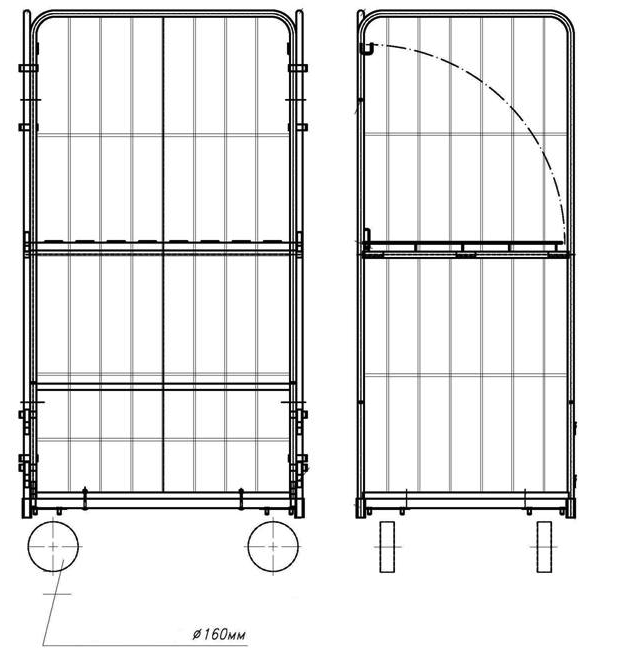 Pиc.1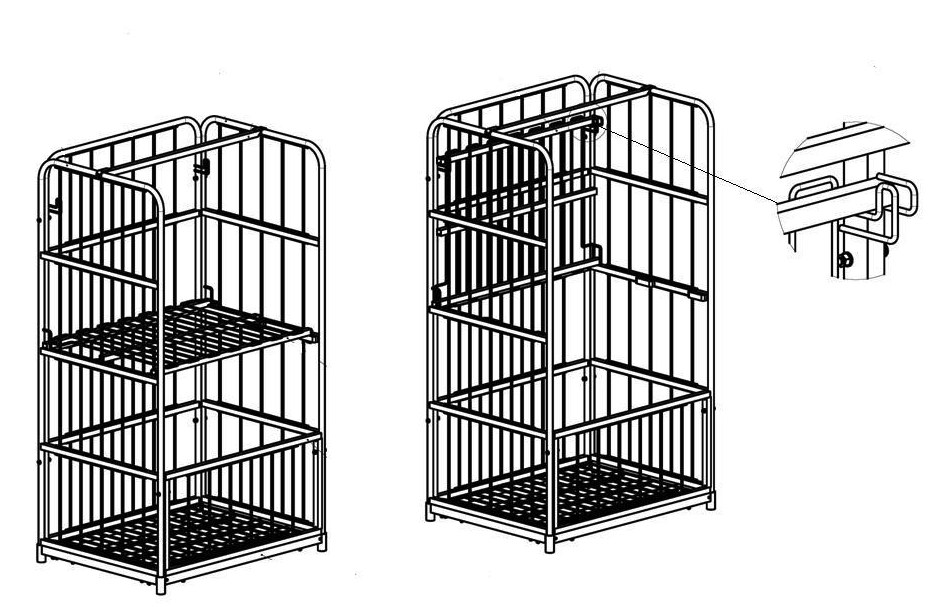 Pиc.2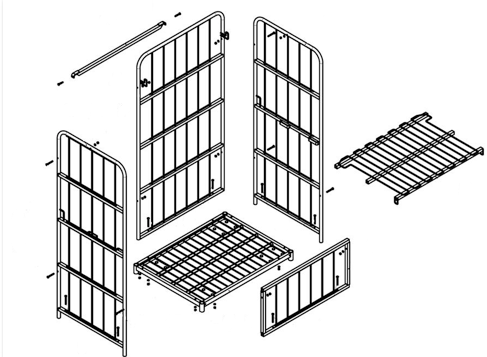 Pиc.3Pиc.4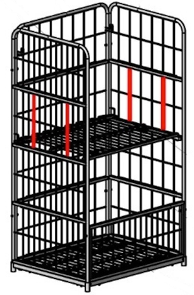 
                         Pиc.5                                                  Pиc.6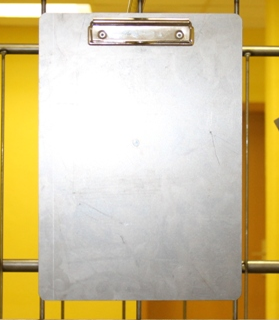 Наименование ИмуществаНормы для передачи чистого Имущества Исполнителем, шт.Нормы для передачи использованного Имущества Заказчиком, шт.Полотенце для ногПо согласованию сторонПо согласованию сторонПолотенце для лицаПо согласованию сторонПо согласованию сторонПолотенце банное По согласованию сторонПо согласованию сторонПростыня По согласованию сторонПо согласованию сторонПододеяльник По согласованию сторонПо согласованию сторонНаволочкаПо согласованию сторонПо согласованию сторон№№ п/пНоменклатура ИмуществаОбщий уровень запаса Имущества, шт.График обеспечения ИмуществомГрафик обеспечения Имуществом№№ п/пНоменклатура ИмуществаОбщий уровень запаса Имущества, шт.С момента заключения  договора по 31 декабря 2022г1Полотенце для ног3048По согласованию сторон2Полотенце для лица3048По согласованию сторон3Полотенце банное 3048По согласованию сторон4Простыня3048По согласованию сторон5Пододеяльник 3048По согласованию сторон6Наволочка3048По согласованию сторон№ позиции (установлен в отношении одного  наименования мягкого инвентаря)Наименование Наименование показателяМинимальные значения показателейМаксимальные значения показателейЗначения показателей, которые не могут изменяться.Единица измерения1ПростыняМатериал бязь, хлопок--100%1ПростыняПлотность135--г/кв.м1ПростыняШирина145170-см1ПростыняДлина240270-см1ПростыняЦвет-Белый-1ПростыняНорма затарки-10-шт1ПростыняВес 1 ед.-0,650-кг2ПододеяльникМатериал бязь, хлопок--100%2ПододеяльникПлотность135--г/кв.м2ПододеяльникШирина140150-см2ПододеяльникДлина205220-см2ПододеяльникЦвет--Белый-2ПододеяльникНормы затарки-10-шт2ПододеяльникВес 1 ед.-0,970-кг3НаволочкаМатериал бязь, хлопок--100%3НаволочкаПлотность135--г/кв.м3НаволочкаШирина5060-см3НаволочкаДлина6575-см3НаволочкаЦвет,--Белый-3НаволочкаНорма затарки-30-шт3НаволочкаВес 1 ед.-0,130-кг4Полотенце для лицаМатериал - махровая ткань, петля  двойная крученая, хлопок --100%4Полотенце для лицаПлотность420--г/кв.м4Полотенце для лицаШирина4555-см4Полотенце для лицаДлина95105-см4Полотенце для лицаЦвет--Белый-4Полотенце для лицаНорма затарки-20-шт4Полотенце для лицаВес 1 ед.-0,200-кг5Полотенце  банное Материал - махровая ткань, петля  двойная крученая, хлопок --100%5Полотенце  банное Плотность420--г/кв.м5Полотенце  банное Ширина6575-см5Полотенце  банное Длина130150-см5Полотенце  банное Цвет--Белый-5Полотенце  банное Норма затарки10шт5Полотенце  банное Вес 1 ед.-0,420-кг6Полотенце  для ногМатериал - махровая ткань, петля  двойная крученая, рисунок «ножки», хлопок--100%6Полотенце  для ногПлотность600--г/кв.м6Полотенце  для ногШирина4555-см6Полотенце  для ногДлина5565-см6Полотенце  для ногЦвет--Белый-6Полотенце  для ногНорма затарки-20-шт6Полотенце  для ногВес 1 ед.-0,200-кг